Dane organizatora:Nazwa:  …………………………………….…………………..Adres  ………………………………..…………………………Telefon  …………………………………………………………E-mail:  …………………………………………………………JM RektorUniwersytetu Przyrodniczego w LublinieWNIOSEKO objęcie Patronatem HonorowymO udział w Komitecie HonorowymNazwa przedsięwzięcia:Miejsce, zasięg (międzynarodowy, ogólnopolski, regionalny, lokalny) i termin, z podaniem godziny rozpoczęcia:Cele przedsięwzięcia:Grupa docelowa przedsięwzięcia i planowa liczba uczestników:W przypadku organizacji imprezy masowej czy zostało wydane zezwolenie na przeprowadzenie imprezy masowej lub data złożenia wniosku o udzielenie takiego zezwolenia:Związek planowanego przedsięwzięcia z zakresem działalności Uniwersytetu Przyrodniczego w Lublinie (uzasadnienie dla wniosku):Źródła finansowania przedsięwzięcia:Czy wnioskodawca planuje osiągnięcie zysku finansowego z przedsięwzięcia?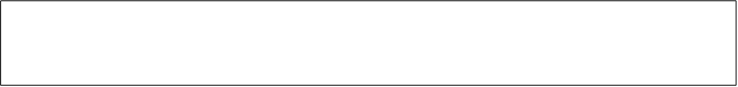 Czy udział uczestników w przedsięwzięciu jest odpłatny?Tak (kwota ……………..)           NieCzy wystąpiono o objęcie patronatem przedsięwzięcia do innych instytucji?Tak (proszę wymienić poniżej)   NieCzy przedsięwzięcie ma charakter cykliczny (jeśli tak, czy uprzednio było objęte Honorowym Patronatem Rektora Uniwersytetu Przyrodniczego w Lublinie) ?Tak (proszę wymienić poniżej daty edycji objętych Patronatem Honorowym Rektora)   NieDane osoby upoważnionej do kontaktu:Lista załączników: Wymagane:              program przedsięwzięcia            regulamin przedsięwzięcia (jeżeli został opracowany) 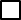               harmonogram (w przypadku wydarzeń ciągłych nie jednorazowych)Inne (podać jakie):              …………………………………………………………………….              …………………………………………………………………….Składając wniosek Organizator oświadcza, iż zapoznał się z Regulaminem przyznawania Patronatu Honorowego Rektora Uniwersytetu Przyrodniczego w Lublinie……………………….Miejscowość i data:……………………………………………………Podpis osoby upoważnionejdo reprezentowania wnioskodawcyDecyzja JM Rektora Uniwersytetu Przyrodniczego w Lubliniewyrażam zgodę nie wyrażam zgodyproponuję patronat honorowy Prorektora ……………………….……………………………………………………Data i podpisDecyzja Prorektora…………………………………………………………………………….. Uniwersytetu Przyrodniczego w Lubliniewyrażam zgodę nie wyrażam zgody……………………………………………………Data i podpisImię i nazwisko:Stanowisko / funkcja:Telefon: E-mail: